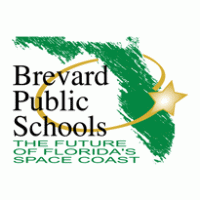 2020-2021 Brevard County Public Title I Schools2020-2021 Brevard County Public Title I Schools2020-2021 Brevard County Public Title I Schools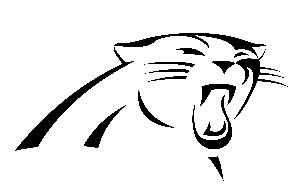 Fieldston Preparatory SchoolSchool-Family Compact for LearningFieldston Preparatory SchoolSchool-Family Compact for LearningFieldston Preparatory SchoolSchool-Family Compact for LearningDistrict and School-based Title I Family Engagement Programs in Brevard County will strive to BUILD RELATIONSHIPS                   in order to create real family engagement for every child, every family, every teacher, every day.District and School-based Title I Family Engagement Programs in Brevard County will strive to BUILD RELATIONSHIPS                   in order to create real family engagement for every child, every family, every teacher, every day.District and School-based Title I Family Engagement Programs in Brevard County will strive to BUILD RELATIONSHIPS                   in order to create real family engagement for every child, every family, every teacher, every day.This document was jointly developed by the families, students and staff of Fieldston Preparatory School.  This agreement explains how families and teachers will work together to make sure all students reach grade-level standards.  Meetings are held each year to review this Compact and make changes based on student needs.This document was jointly developed by the families, students and staff of Fieldston Preparatory School.  This agreement explains how families and teachers will work together to make sure all students reach grade-level standards.  Meetings are held each year to review this Compact and make changes based on student needs.This document was jointly developed by the families, students and staff of Fieldston Preparatory School.  This agreement explains how families and teachers will work together to make sure all students reach grade-level standards.  Meetings are held each year to review this Compact and make changes based on student needs.This document was jointly developed by the families, students and staff of Fieldston Preparatory School.  This agreement explains how families and teachers will work together to make sure all students reach grade-level standards.  Meetings are held each year to review this Compact and make changes based on student needs.This document was jointly developed by the families, students and staff of Fieldston Preparatory School.  This agreement explains how families and teachers will work together to make sure all students reach grade-level standards.  Meetings are held each year to review this Compact and make changes based on student needs.School academic goal(s) and/or focus area(s)Increase student learning gains in ELA and Math. Implement school wide progress monitoring with fidelity to assess, track and instruct based on student needs. Utilization of differentiated instructional practices and strategies in conjunction with engaged learning resources to increase student participation and academic success.Increase student learning gains in ELA and Math. Implement school wide progress monitoring with fidelity to assess, track and instruct based on student needs. Utilization of differentiated instructional practices and strategies in conjunction with engaged learning resources to increase student participation and academic success.Increase student learning gains in ELA and Math. Implement school wide progress monitoring with fidelity to assess, track and instruct based on student needs. Utilization of differentiated instructional practices and strategies in conjunction with engaged learning resources to increase student participation and academic success.Increase student learning gains in ELA and Math. Implement school wide progress monitoring with fidelity to assess, track and instruct based on student needs. Utilization of differentiated instructional practices and strategies in conjunction with engaged learning resources to increase student participation and academic success.Working together for success: In the classroomFieldston will provide and maintain a well-managed safe, and orderly environment that is conducive to learning and encourages respect for all.  A positive learning environment consisting of a classroom management/structure and climate that support academic achievement by using multiple means of representation and instruction to meet the needs of each student.  Fieldston will provide high-quality curriculum and instruction in a supportive and effective learning environment that enables the participating students to meet the state’s academic achievements as follows:  Teachers will follow the Florida Standards using materials provided by the Brevard County School Board. Parents are encouraged to discuss the curriculum at any time so they may have a better understanding of the academic areas  Fieldston will monitor student progress with fidelity in order to ensure that individual student needs and foundational skills are being met and mastered with both paper-based on on-line diagnostics and assessments. Students will be assessed by approved testing/assessments and will be provided extra support to help achieve the highest level of learning possible.  Upon the determination that a child is working below grade level and needs remediation, parents will be notified.  Applicable assessments, level of proficiency and extra support that is suggested to help the student achieve grade level proficiency will be discussed with parents upon request.  The consistent implementation of progress monitoring and using data-based decision making and curriculum for differentiated learning will increase the learning gains of students. Fieldston will provide an environment in which each student is expected to learn at high levels.  Student learning will take place in a supported, structured, resourceful and collaborative environment. Fieldston will provide high interest engaging lessons and learning practices to keep students engaged and involved in their educational process. Fieldston works with the parent/guardians to keep them informed on student progress and areas of need in order show a cohesive school-home connection that is committed to student success.Fieldston will provide and maintain a well-managed safe, and orderly environment that is conducive to learning and encourages respect for all.  A positive learning environment consisting of a classroom management/structure and climate that support academic achievement by using multiple means of representation and instruction to meet the needs of each student.  Fieldston will provide high-quality curriculum and instruction in a supportive and effective learning environment that enables the participating students to meet the state’s academic achievements as follows:  Teachers will follow the Florida Standards using materials provided by the Brevard County School Board. Parents are encouraged to discuss the curriculum at any time so they may have a better understanding of the academic areas  Fieldston will monitor student progress with fidelity in order to ensure that individual student needs and foundational skills are being met and mastered with both paper-based on on-line diagnostics and assessments. Students will be assessed by approved testing/assessments and will be provided extra support to help achieve the highest level of learning possible.  Upon the determination that a child is working below grade level and needs remediation, parents will be notified.  Applicable assessments, level of proficiency and extra support that is suggested to help the student achieve grade level proficiency will be discussed with parents upon request.  The consistent implementation of progress monitoring and using data-based decision making and curriculum for differentiated learning will increase the learning gains of students. Fieldston will provide an environment in which each student is expected to learn at high levels.  Student learning will take place in a supported, structured, resourceful and collaborative environment. Fieldston will provide high interest engaging lessons and learning practices to keep students engaged and involved in their educational process. Fieldston works with the parent/guardians to keep them informed on student progress and areas of need in order show a cohesive school-home connection that is committed to student success.Fieldston will provide and maintain a well-managed safe, and orderly environment that is conducive to learning and encourages respect for all.  A positive learning environment consisting of a classroom management/structure and climate that support academic achievement by using multiple means of representation and instruction to meet the needs of each student.  Fieldston will provide high-quality curriculum and instruction in a supportive and effective learning environment that enables the participating students to meet the state’s academic achievements as follows:  Teachers will follow the Florida Standards using materials provided by the Brevard County School Board. Parents are encouraged to discuss the curriculum at any time so they may have a better understanding of the academic areas  Fieldston will monitor student progress with fidelity in order to ensure that individual student needs and foundational skills are being met and mastered with both paper-based on on-line diagnostics and assessments. Students will be assessed by approved testing/assessments and will be provided extra support to help achieve the highest level of learning possible.  Upon the determination that a child is working below grade level and needs remediation, parents will be notified.  Applicable assessments, level of proficiency and extra support that is suggested to help the student achieve grade level proficiency will be discussed with parents upon request.  The consistent implementation of progress monitoring and using data-based decision making and curriculum for differentiated learning will increase the learning gains of students. Fieldston will provide an environment in which each student is expected to learn at high levels.  Student learning will take place in a supported, structured, resourceful and collaborative environment. Fieldston will provide high interest engaging lessons and learning practices to keep students engaged and involved in their educational process. Fieldston works with the parent/guardians to keep them informed on student progress and areas of need in order show a cohesive school-home connection that is committed to student success.Fieldston will provide and maintain a well-managed safe, and orderly environment that is conducive to learning and encourages respect for all.  A positive learning environment consisting of a classroom management/structure and climate that support academic achievement by using multiple means of representation and instruction to meet the needs of each student.  Fieldston will provide high-quality curriculum and instruction in a supportive and effective learning environment that enables the participating students to meet the state’s academic achievements as follows:  Teachers will follow the Florida Standards using materials provided by the Brevard County School Board. Parents are encouraged to discuss the curriculum at any time so they may have a better understanding of the academic areas  Fieldston will monitor student progress with fidelity in order to ensure that individual student needs and foundational skills are being met and mastered with both paper-based on on-line diagnostics and assessments. Students will be assessed by approved testing/assessments and will be provided extra support to help achieve the highest level of learning possible.  Upon the determination that a child is working below grade level and needs remediation, parents will be notified.  Applicable assessments, level of proficiency and extra support that is suggested to help the student achieve grade level proficiency will be discussed with parents upon request.  The consistent implementation of progress monitoring and using data-based decision making and curriculum for differentiated learning will increase the learning gains of students. Fieldston will provide an environment in which each student is expected to learn at high levels.  Student learning will take place in a supported, structured, resourceful and collaborative environment. Fieldston will provide high interest engaging lessons and learning practices to keep students engaged and involved in their educational process. Fieldston works with the parent/guardians to keep them informed on student progress and areas of need in order show a cohesive school-home connection that is committed to student success.Working together for success: At homeFieldston will provide parents opportunities to be an active participant in their child’s education. Through flexible meetings, virtual platforms for conferences along with establishing open lines of communications., Fieldston will provide academic and social emotional materials in the Parent Resource Center. Fieldston works with families to provide needed resources in school and at home. Resources include assistance with technology issues, materials and supplies and on-line learning that provides school-home connection. Fieldston will schedule and provide parent/guardian workshops to include academic and behavioral based support. Fieldston asks that parent/guardians provide feedback, attend parent/teacher conferences and IEP meetings, respond to daily/weekly communication with teachers through phone calls, email, or online interaction with classroom reports and be proactive in collaboration with the classrooms by utilizing 3rd Wednesday of each month to conference with teachers via phone conferences or virtual platform. Home and school need to present a united presence to encourage positive attitudes about school and establish and maintain school-home connections as a collaborative and cohesive effort to enhance student educational experience and progress.  Fieldston will provide parents opportunities to be an active participant in their child’s education. Through flexible meetings, virtual platforms for conferences along with establishing open lines of communications., Fieldston will provide academic and social emotional materials in the Parent Resource Center. Fieldston works with families to provide needed resources in school and at home. Resources include assistance with technology issues, materials and supplies and on-line learning that provides school-home connection. Fieldston will schedule and provide parent/guardian workshops to include academic and behavioral based support. Fieldston asks that parent/guardians provide feedback, attend parent/teacher conferences and IEP meetings, respond to daily/weekly communication with teachers through phone calls, email, or online interaction with classroom reports and be proactive in collaboration with the classrooms by utilizing 3rd Wednesday of each month to conference with teachers via phone conferences or virtual platform. Home and school need to present a united presence to encourage positive attitudes about school and establish and maintain school-home connections as a collaborative and cohesive effort to enhance student educational experience and progress.  Fieldston will provide parents opportunities to be an active participant in their child’s education. Through flexible meetings, virtual platforms for conferences along with establishing open lines of communications., Fieldston will provide academic and social emotional materials in the Parent Resource Center. Fieldston works with families to provide needed resources in school and at home. Resources include assistance with technology issues, materials and supplies and on-line learning that provides school-home connection. Fieldston will schedule and provide parent/guardian workshops to include academic and behavioral based support. Fieldston asks that parent/guardians provide feedback, attend parent/teacher conferences and IEP meetings, respond to daily/weekly communication with teachers through phone calls, email, or online interaction with classroom reports and be proactive in collaboration with the classrooms by utilizing 3rd Wednesday of each month to conference with teachers via phone conferences or virtual platform. Home and school need to present a united presence to encourage positive attitudes about school and establish and maintain school-home connections as a collaborative and cohesive effort to enhance student educational experience and progress.  Fieldston will provide parents opportunities to be an active participant in their child’s education. Through flexible meetings, virtual platforms for conferences along with establishing open lines of communications., Fieldston will provide academic and social emotional materials in the Parent Resource Center. Fieldston works with families to provide needed resources in school and at home. Resources include assistance with technology issues, materials and supplies and on-line learning that provides school-home connection. Fieldston will schedule and provide parent/guardian workshops to include academic and behavioral based support. Fieldston asks that parent/guardians provide feedback, attend parent/teacher conferences and IEP meetings, respond to daily/weekly communication with teachers through phone calls, email, or online interaction with classroom reports and be proactive in collaboration with the classrooms by utilizing 3rd Wednesday of each month to conference with teachers via phone conferences or virtual platform. Home and school need to present a united presence to encourage positive attitudes about school and establish and maintain school-home connections as a collaborative and cohesive effort to enhance student educational experience and progress.  Working together for success: Student responsibility Fieldston students are to have consistent, good attendance with a positive attitude towards learning. Students are to be ready and prepared for learning at scheduled times with self-motivation and avocation for the learning process. Students will share the responsibility to improve academic achievement and Florida State standards by coming to school every day, participating in classroom discussions and activities, completing assignments and asking for help when needed. Students, when able should self-monitor and stay informed of their progress for their academic and behavior-based goals. Fieldston students should respect teachers and personal rights/property of others while on the school campus and the school bus. Students will give parents/guardians who are responsible for their welfare all notices, communications and information received during the school day. Students will participate in learning social skills and coping strategies by working with staff and counselors for behavior interventions and be accountable for their actions and decisions. Students will utilize school resources and classroom accommodations to achieve high learning expectations. Students will respect the safety, welfare and rights of the staff and other students by practicing acceptance of all difference in other children and staff.Fieldston students are to have consistent, good attendance with a positive attitude towards learning. Students are to be ready and prepared for learning at scheduled times with self-motivation and avocation for the learning process. Students will share the responsibility to improve academic achievement and Florida State standards by coming to school every day, participating in classroom discussions and activities, completing assignments and asking for help when needed. Students, when able should self-monitor and stay informed of their progress for their academic and behavior-based goals. Fieldston students should respect teachers and personal rights/property of others while on the school campus and the school bus. Students will give parents/guardians who are responsible for their welfare all notices, communications and information received during the school day. Students will participate in learning social skills and coping strategies by working with staff and counselors for behavior interventions and be accountable for their actions and decisions. Students will utilize school resources and classroom accommodations to achieve high learning expectations. Students will respect the safety, welfare and rights of the staff and other students by practicing acceptance of all difference in other children and staff.Fieldston students are to have consistent, good attendance with a positive attitude towards learning. Students are to be ready and prepared for learning at scheduled times with self-motivation and avocation for the learning process. Students will share the responsibility to improve academic achievement and Florida State standards by coming to school every day, participating in classroom discussions and activities, completing assignments and asking for help when needed. Students, when able should self-monitor and stay informed of their progress for their academic and behavior-based goals. Fieldston students should respect teachers and personal rights/property of others while on the school campus and the school bus. Students will give parents/guardians who are responsible for their welfare all notices, communications and information received during the school day. Students will participate in learning social skills and coping strategies by working with staff and counselors for behavior interventions and be accountable for their actions and decisions. Students will utilize school resources and classroom accommodations to achieve high learning expectations. Students will respect the safety, welfare and rights of the staff and other students by practicing acceptance of all difference in other children and staff.Fieldston students are to have consistent, good attendance with a positive attitude towards learning. Students are to be ready and prepared for learning at scheduled times with self-motivation and avocation for the learning process. Students will share the responsibility to improve academic achievement and Florida State standards by coming to school every day, participating in classroom discussions and activities, completing assignments and asking for help when needed. Students, when able should self-monitor and stay informed of their progress for their academic and behavior-based goals. Fieldston students should respect teachers and personal rights/property of others while on the school campus and the school bus. Students will give parents/guardians who are responsible for their welfare all notices, communications and information received during the school day. Students will participate in learning social skills and coping strategies by working with staff and counselors for behavior interventions and be accountable for their actions and decisions. Students will utilize school resources and classroom accommodations to achieve high learning expectations. Students will respect the safety, welfare and rights of the staff and other students by practicing acceptance of all difference in other children and staff.Communication:Staying informed Fieldston will hold parent/teacher conferences during which this compact will be discussed as it relates to the individual child’s achievement.  Conferences will be held during designated district conference nights.  Parents/guardians will be invited to conference during this time as well as other flexible virtual options. Fieldston teachers and counselors have open conference links available virtually from 8:15-9:15 on the third Wednesday of every month.  Teachers are available before school, and during from planning hours throughout the school year by phone or virtual appointments.  Fieldston parents/guardians will stay informed about their child’s education and communicate with the school by promptly reading all notices from the school or school district and responding as appropriate.  Serving to the extent as possible, on policy advisory groups such as the School Advisory Committee.  Fieldston will hold parent/teacher conferences during which this compact will be discussed as it relates to the individual child’s achievement.  Conferences will be held during designated district conference nights.  Parents/guardians will be invited to conference during this time as well as other flexible virtual options. Fieldston teachers and counselors have open conference links available virtually from 8:15-9:15 on the third Wednesday of every month.  Teachers are available before school, and during from planning hours throughout the school year by phone or virtual appointments.  Fieldston parents/guardians will stay informed about their child’s education and communicate with the school by promptly reading all notices from the school or school district and responding as appropriate.  Serving to the extent as possible, on policy advisory groups such as the School Advisory Committee.  Fieldston will hold parent/teacher conferences during which this compact will be discussed as it relates to the individual child’s achievement.  Conferences will be held during designated district conference nights.  Parents/guardians will be invited to conference during this time as well as other flexible virtual options. Fieldston teachers and counselors have open conference links available virtually from 8:15-9:15 on the third Wednesday of every month.  Teachers are available before school, and during from planning hours throughout the school year by phone or virtual appointments.  Fieldston parents/guardians will stay informed about their child’s education and communicate with the school by promptly reading all notices from the school or school district and responding as appropriate.  Serving to the extent as possible, on policy advisory groups such as the School Advisory Committee.  Fieldston will hold parent/teacher conferences during which this compact will be discussed as it relates to the individual child’s achievement.  Conferences will be held during designated district conference nights.  Parents/guardians will be invited to conference during this time as well as other flexible virtual options. Fieldston teachers and counselors have open conference links available virtually from 8:15-9:15 on the third Wednesday of every month.  Teachers are available before school, and during from planning hours throughout the school year by phone or virtual appointments.  Fieldston parents/guardians will stay informed about their child’s education and communicate with the school by promptly reading all notices from the school or school district and responding as appropriate.  Serving to the extent as possible, on policy advisory groups such as the School Advisory Committee.  Building PartnershipsFieldston will provide parents/guardians opportunities to participate in their child’s educational process. Parents/guardians are welcome to request any needed virtual parent workshops for academic or behavioral base support and resources.  Parents/guardians are welcome to make appointments through the office to observe their child’s classroom through a virtual platform until restrictions are lifted.  If during parent/teacher conference, it is determined that a parent’s participation in the classroom will improve their child’s academic achievement.  Fieldston parents/guardians will work to establish and maintain school-home connections as a collaborative and cohesive effort to enhance student educational experience and progress.  Through home, school and community connections Fieldston is a willing participant in feedback and input discussions, opportunities to work as a part of the community and a plan to encourage involvement in the decision-making process.Fieldston will provide parents/guardians opportunities to participate in their child’s educational process. Parents/guardians are welcome to request any needed virtual parent workshops for academic or behavioral base support and resources.  Parents/guardians are welcome to make appointments through the office to observe their child’s classroom through a virtual platform until restrictions are lifted.  If during parent/teacher conference, it is determined that a parent’s participation in the classroom will improve their child’s academic achievement.  Fieldston parents/guardians will work to establish and maintain school-home connections as a collaborative and cohesive effort to enhance student educational experience and progress.  Through home, school and community connections Fieldston is a willing participant in feedback and input discussions, opportunities to work as a part of the community and a plan to encourage involvement in the decision-making process.Fieldston will provide parents/guardians opportunities to participate in their child’s educational process. Parents/guardians are welcome to request any needed virtual parent workshops for academic or behavioral base support and resources.  Parents/guardians are welcome to make appointments through the office to observe their child’s classroom through a virtual platform until restrictions are lifted.  If during parent/teacher conference, it is determined that a parent’s participation in the classroom will improve their child’s academic achievement.  Fieldston parents/guardians will work to establish and maintain school-home connections as a collaborative and cohesive effort to enhance student educational experience and progress.  Through home, school and community connections Fieldston is a willing participant in feedback and input discussions, opportunities to work as a part of the community and a plan to encourage involvement in the decision-making process.Fieldston will provide parents/guardians opportunities to participate in their child’s educational process. Parents/guardians are welcome to request any needed virtual parent workshops for academic or behavioral base support and resources.  Parents/guardians are welcome to make appointments through the office to observe their child’s classroom through a virtual platform until restrictions are lifted.  If during parent/teacher conference, it is determined that a parent’s participation in the classroom will improve their child’s academic achievement.  Fieldston parents/guardians will work to establish and maintain school-home connections as a collaborative and cohesive effort to enhance student educational experience and progress.  Through home, school and community connections Fieldston is a willing participant in feedback and input discussions, opportunities to work as a part of the community and a plan to encourage involvement in the decision-making process.Visit https://www.brevardschools.org/ for important informationPARENT PORTAL:  https://tinyurl.com/BrevardFEFLORIDA STANDARDS:  https://flstandards.orgFieldston students utilize iReady.com for diagnostics, IXL Learning.com for supportive curriculum and Florida Shines.com for career interest, transitional assessments.Visit https://www.brevardschools.org/ for important informationPARENT PORTAL:  https://tinyurl.com/BrevardFEFLORIDA STANDARDS:  https://flstandards.orgFieldston students utilize iReady.com for diagnostics, IXL Learning.com for supportive curriculum and Florida Shines.com for career interest, transitional assessments.www.fieldstonprep.infoPlease visit our school’s website for additional information, including curriculum and instruction; test dates; staff contact information; Title 1 resources; and other important dates.If you do not have access to our website                              please visit the front office for printed information or call the front office at   (321) 268-3664            Signatures: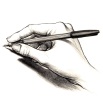 Parent ____________________Student ___________________Teacher ___________________This compact was discussed on____________________.Signatures:Parent ____________________Student ___________________Teacher ___________________This compact was discussed on____________________.